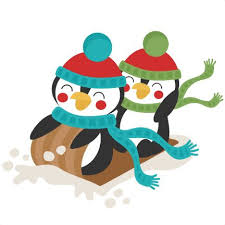 Stressed Teens     2020 Winter Session   Jan 15th – March 11th   _____________________________________________________Stressed Teens, otherwise known as Mindfulness Based Stress Reduction for Teens (MBSR-T), is an 8-week class where teens will learn about the profound benefits of integrating mindfulness and other healthy lifestyle practices into their daily routine.______________________________________________________Mindfulness strengthens our ability to pay attention to the present moment; to notice our thoughts, feelings and physical sensations – with curiosity and without judgment. When inspiring awareness through mindfulness - instead of reacting Mindlessly, we react Mindfully!  Using mindfulness practices, teens in the MBSR-T class will gain practical skills to help them better be able to navigate through life’s inevitable challengesTeens will also learn about the body-mind connection and how leading a healthy lifestyle can positively impact their physical and emotional well-being through; regular exercisedaily physical activity healthy nutrition proper sleep hygiene thoughtful use of technology self-kindness and  self-compassion mindfulness and meditation  Your teen’s Quality of Life can significantly improveSocially, Physically, Emotionally, Cognitively and Academically                                                                  when they choose to lead a consistent, healthy lifestyle!Stressed Teens (MBSR-T) has been demonstrated through research to be an effective and evidence-based intervention to reduce adolescent stress and the physical and psychological problems that result.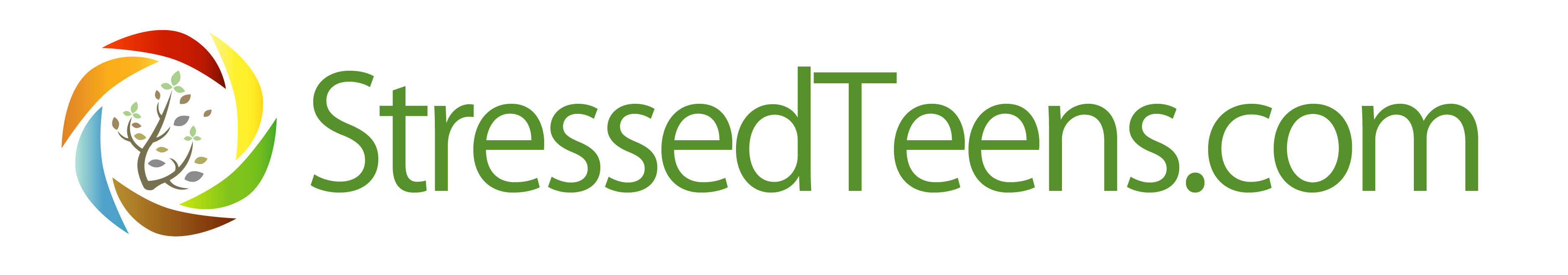 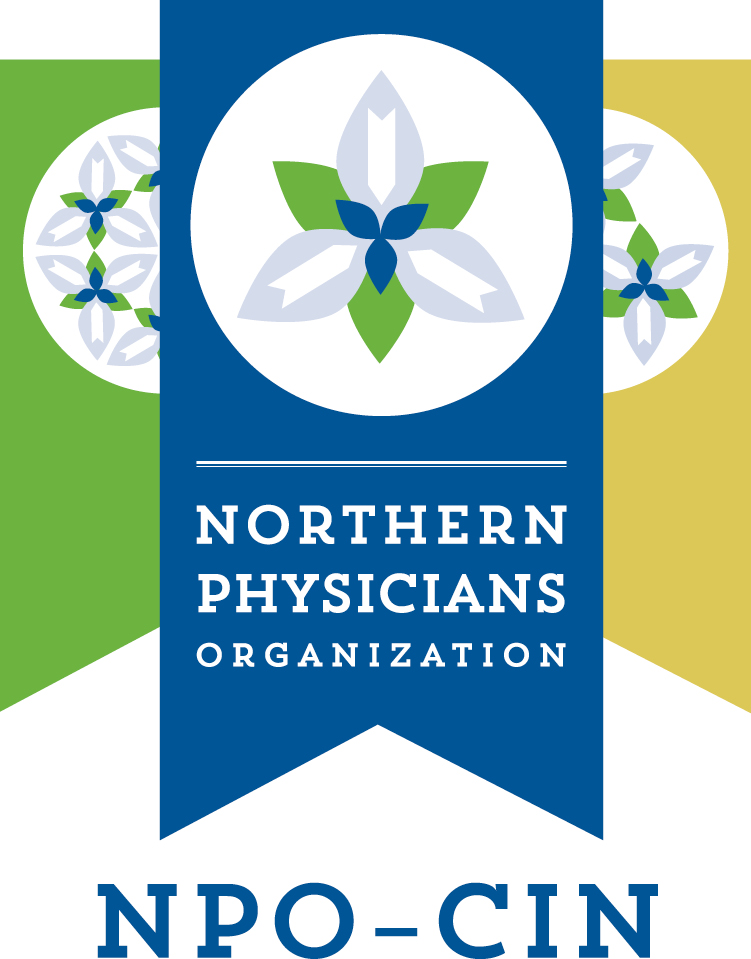 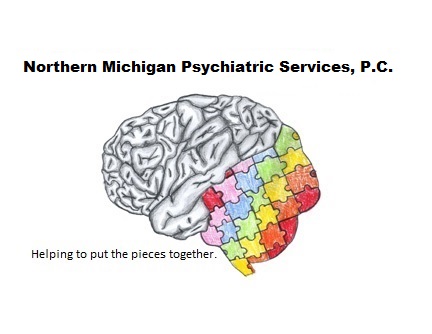 